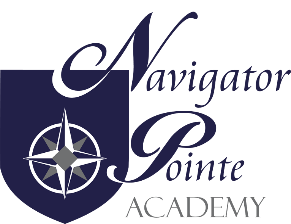 Governing Board Meeting6844 South Navigator DriveWest Jordan, UtahThursday, March 21, 20196:00 p.m. – 7:00 p.m.Attendance:  Kristi Anderson (chair), Troy Backus, Barbara Manning, Steve Rowley, Adrianne Jones, Rich Eccles (finance), Judy Farris (director)I.     Call to Order/Welcome 6:02II.    Public Comment: none III.   GovernanceTrust Land Council Business6:02 Troy moved to move into Trust Land Council; 2nd by SteveTroy: yes; Barbara: yes; Kristi: yes; Steve: yes; Adrianne: yes6:07 Troy moved to adjourn our Trust Land Council Meeting; 2nd by SteveTroy: yes; Barbara: yes; Kristi: yes; Steve: yes; Adrianne: yesBoard Governance Training:Looked at lists of what other schools have and coming with list of where we want to start next month.  Monthly Board Meeting Minutes Approval Troy moved to approve the February 2019 Board Meeting Minutes; 2nd by BarbaraTroy: yes; Barbara: yes; Kristi: yes; Steve: Abstain; Adrianne: yes      2.   Troy moved to approve the February 2019 Trust Land Council  Minutes; 2nd by BarbaraTroy: yes; Barbara: yes; Kristi: yes; Steve: Abstain; Adrianne: yesAudit Committee Report Audit Committee will Meet April 9, 2:30“Closed Session, as necessary, to discuss allowed items” Not necessaryIV.  Director’s Report    Full enrollment for next year    Testing software is not up to begin RISE testing yet. Testing window is April 3-30    Spirit week went well.  Volleyball, square dancing, and food drive, among other things, were loved.V.   Financial Report    Troy moved to accept the February 2019 Financial Report ; 2nd by SteveTroy: yes; Barbara: yes; Kristi: yes; Steve: yes; Adrianne: yesVI.  Next Meeting Schedule:  April 18, 2019 6:00VII. Adjourn 7:06Troy moved to adjourn; 2nd by SteveTroy: yes; Barbara: yes; Kristi: yes; Steve: yes; Adrianne: yesNotice of possible Electronic Telephonic Participation One or more members of the Board may participate electronically or telephonically pursuant to UCA 52-4-7.8